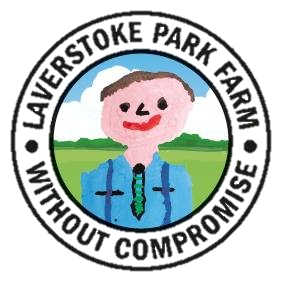 JOB TITLE:  Tractor DriverREPORTS TO:  James Cranham- Ryder, Farm ManagerSALARY:  Dependent on experience SALARY:  Dependent on experience OUR COMPANY:OUR COMPANY:We are looking for an enthusiastic, reliable and motivated individual to join the friendly farm team. The successful applicant will be one who enjoys the outdoors and isn’t afraid to turn their hand to whatever duties are required for the farm to run efficiently.At the heart of Laverstoke, and feeding off acres of lush organic pastures, is our large herd of Asian water buffalo, native angus and sheep. Specialising in the care of diverse and rare breeds, this is an exciting and unique position.We are located in 2,500 acres of beautiful Hampshire countryside. A stunning place to work, with hard-working people working together to create a profitable company, in a great environment, producing exciting, award winning products. We strongly believe in the ‘field to fork’ philosophy, and invite you to join our great team, caring for our animals and land!We are looking for an enthusiastic, reliable and motivated individual to join the friendly farm team. The successful applicant will be one who enjoys the outdoors and isn’t afraid to turn their hand to whatever duties are required for the farm to run efficiently.At the heart of Laverstoke, and feeding off acres of lush organic pastures, is our large herd of Asian water buffalo, native angus and sheep. Specialising in the care of diverse and rare breeds, this is an exciting and unique position.We are located in 2,500 acres of beautiful Hampshire countryside. A stunning place to work, with hard-working people working together to create a profitable company, in a great environment, producing exciting, award winning products. We strongly believe in the ‘field to fork’ philosophy, and invite you to join our great team, caring for our animals and land!THE ROLE: THE ROLE: Carrying out a large variety of tractor driving and machine operating using up-to-date New Holland tractorsResponsible for all cultivation and drilling workUpkeep and tidying of the farmMachinery Maintenance Assisting the farm manager with daily farm duties, where requiredSome livestock work when requiredCarrying out a large variety of tractor driving and machine operating using up-to-date New Holland tractorsResponsible for all cultivation and drilling workUpkeep and tidying of the farmMachinery Maintenance Assisting the farm manager with daily farm duties, where requiredSome livestock work when requiredTHE INDIVIDUAL:THE INDIVIDUAL:Have previous experience in this type of role Good communication skills Be enthusiastic, motivated, honest, reliable and trustworthyHave a practical/ hands on attitudeTake initiative as well as working well as part of teamBe flexible with working hoursNo formal qualifications are requiredTelehandler experience and accreditation desiredIf you have any additional questions regarding the role, please contact recruitment@laverstokepark.co.uk, where a member of our team will be more than happy to assist you.Have previous experience in this type of role Good communication skills Be enthusiastic, motivated, honest, reliable and trustworthyHave a practical/ hands on attitudeTake initiative as well as working well as part of teamBe flexible with working hoursNo formal qualifications are requiredTelehandler experience and accreditation desiredIf you have any additional questions regarding the role, please contact recruitment@laverstokepark.co.uk, where a member of our team will be more than happy to assist you.